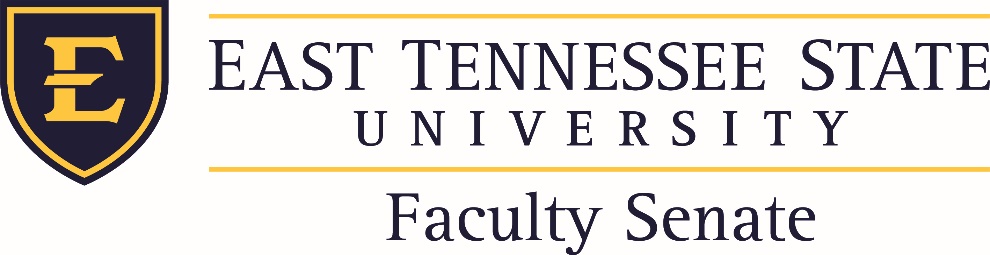 February 08, 2021, 2:45 p.m. | Virtual Zoom MeetingFaculty Senate Meeting AgendaCelebrationsIntroductions of GuestsAnnouncementsApproval of minutes from January 25, 2021Action ItemsInformation items Handbook Committee Update – Dr. EppsBoard of Trustees Report – Dr. FoleyT&P Working Group Feedback – Mr. Hendrix Working Groups Update – Mr. HendrixCelebration Discussion Update – Mr. HendrixTUFS Update – Mr. HendrixUniversity Committees Reports Old BusinessNew BusinessCreation of Faculty Trustee Election Ballot – Mr. HendrixComments from GuestsFinal Comments/Announcements from Senators Adjourn 